OBEC BEZDĚKOV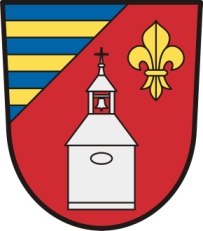 Bezděkov 8, 338 24 BřasyOHLAŠOVACÍ POVINNOST poplatníka místního poplatku ze psa - ODHLÁŠENÍ PSAI) Oznamuji, že nejsem držitelem psa v Bezděkově ke dniPopis odhlašovaného psa:Jméno: ………………………….…….Plemeno: ………………………….……. Rok narození: ……………………… Pohlaví: …………………….II) Místní poplatková povinnost zaniká z důvodu (zakřížkujte vhodnou variantu a doplňte)    úhyn psa dne: 			………………………………………………………………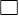     eutanazie psa dne:			………………………………………………………………    předání psa novému držiteli dne: 	………………………………………………………………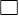     přihlášení držitele psa k trvalému pobytu mimo území obce Bezděkov dne:  ………………….                     ostatní (ztráta  - zaběhnutí - zcizení psa) dne: …………………………………………………….III) Evidenční známka (zakřížkujte vhodnou variantu) VLASTNÍM A BYLA VRÁCENA VLASTNÍM A NEBYLA VRÁCENA, z důvodu: ………………………………………………………………………. NEVLASTNÍMPoučení: V případě nevrácení známky beru na vědomí, že známka je nepřenosná na jiného psa a její další používání je považováno za zneužití, se všemi riziky a odpovědností.IV) V případě, že mi vznikl přeplatek z místního poplatku ze psa, požaduji jeho vrácení: (poplatková povinnost zaniká dnem, kdy přestala být fyzická nebo právnická osoba držitelem psa, přičemž se poplatek platí i za započatý kalendářní měsíc, ve kterém taková skutečnost nastala)(zakřížkujte vhodnou variantu) NE ANO	 BEZHOTOVOSTNÍM PŘEVODEM na účet č.  …………………………………./……………		 V HOTOVOTOSTI – na pokladně OÚ Bezděkov V) Prohlašuji, že veškeré údaje, které jsem uvedl/a, jsou pravdivé, a jsem si vědom/a důsledků v případě jejich nepravdivosti nebo neúplnosti.V Bezděkov dne:  …………………………………….   Podpis držitele psa………………………………………………Držitel psa (jméno a příjmení)Adresa trvalého pobytu v Bezděkově Záznamy správce poplatkuZáznamy správce poplatkuZáznamy správce poplatkuZáznamy správce poplatkuPoplatková povinnost ukončena ke dniEvidenční známka: Přeplatek ve výši:Nedoplatek ve výši:                             Přeplatek vrácen dne:Nedoplatek uhrazen dne:Přeplatek předepsán dne:Poznámka: